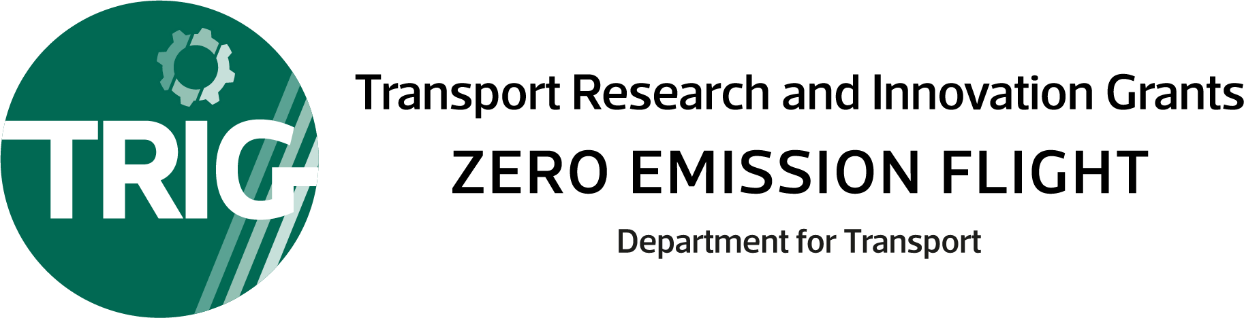 Application FormPlease complete this form and send it to zefi@cp.catapult.org.uk by Sunday 1st August 2021.SECTION 1SECTION 2Please refer to the Application Guidance document before completing this section.SECTION 3AWARENESS OF TRIG COMPETITIONAWARENESS OF TRIG COMPETITION1How did you learn about this TRIG competition?Previous experience of applying for TRIG programmes		                	DfT website							               	Twitter								               	LinkedIn							               	Informed by CPC (Connected Places Catapult)			               	Informed by KTN (Knowledge Transfer Network)			               	Informed by EPSRC (Engineering and Physical Science Research Council).  	Media (i.e. online news, newspaper)				                	(please specify) Other social media channels					               	(please specify) Other								               	(please specify) Previous experience of applying for TRIG programmes		                	DfT website							               	Twitter								               	LinkedIn							               	Informed by CPC (Connected Places Catapult)			               	Informed by KTN (Knowledge Transfer Network)			               	Informed by EPSRC (Engineering and Physical Science Research Council).  	Media (i.e. online news, newspaper)				                	(please specify) Other social media channels					               	(please specify) Other								               	(please specify) COMPANY/ORGANISATION INFORMATIONCOMPANY/ORGANISATION INFORMATIONCOMPANY/ORGANISATION INFORMATION2Full company name(If this application is successful, this is the name that will be used in publicity, unless an alternative name is clearly specified here).3Registered office address4Website URL5Company registration number6Company VAT registration number7What size is your company?8How many employees are there in the company?9Is your company revenue generating?10Name of your immediate parent company (if applicable)11Are you collaborating with another company, organisation or authority? If you answer Yes, please provide details below.COMPANY/ORGANISATION CONTACTCOMPANY/ORGANISATION CONTACTCOMPANY/ORGANISATION CONTACT12What is your name?13What’s your position in the company?14E-mail address15Telephone number16Finance contact (for providing financial documents)17Finance contact’s telephone and email address DUE DILIGENCEDUE DILIGENCEDUE DILIGENCEDUE DILIGENCE1818Are you able to provide a copy of your accounts for the last two years, if requested?Yes 	No	1919Has your organisation or any of its officers, employees or other persons associated with it been convicted of any offence involving slavery and human trafficking?Yes 	No	2020Do you have a policy or statement that sets out the steps your organisation has taken to ensure that slavery and human trafficking is not taking place in any of your supply chains or in any part of your own business?Yes 	No	2020If you have answered “No” to question 19, please provide a summary of the actions you are taking to ensure the eradication of slavery and human trafficking within your supply chain or in any part of your business.If you have answered “No” to question 19, please provide a summary of the actions you are taking to ensure the eradication of slavery and human trafficking within your supply chain or in any part of your business.2020Summary of actionsSummary of actions2121In the last three 3 years, has any finding of unlawful discrimination been made against your organisation by an Employment Tribunal, an Employment Appeal Tribunal or any other court (or in comparable proceedings in any jurisdiction other than the UK)?Yes 	No	2222In the last three 3 years, has your organisation had a complaint upheld following an investigation by the Equality and Human Rights Commission or its predecessors (or a comparable body in any jurisdiction other than the UK), on grounds or alleged unlawful discrimination?Yes 	No	2222If you have answered “Yes” to one or both of questions 21 or 22 above, please provide a brief summary of the nature of the investigation and an explanation of the outcome of the investigation to date. If the investigation upheld the complaint against your organisation, please also explain what action (if any) you have taken to prevent unlawful discrimination from reoccurringIf you have answered “Yes” to one or both of questions 21 or 22 above, please provide a brief summary of the nature of the investigation and an explanation of the outcome of the investigation to date. If the investigation upheld the complaint against your organisation, please also explain what action (if any) you have taken to prevent unlawful discrimination from reoccurring2222SummarySummary2323Has your organisation or any of its Directors or Executive Officers been in receipt of enforcement or remedial orders in relation to the Health and Safety Executive (or equivalent body) in the last three 3 years?Yes 	No	N/A	2323If your answer to question 23 is “Yes”, please provide details of any enforcement/remedial orders served and give details of any remedial action or changes to procedures you have made as a resultIf your answer to question 23 is “Yes”, please provide details of any enforcement/remedial orders served and give details of any remedial action or changes to procedures you have made as a result2323Details and remedial actionDetails and remedial action2424Does your organisation have a Health and Safety Policy that complies with current legislative requirements?Yes 	No	N/A	2525Does your organisation have an in-house policy for the management of Environmental issues?Yes 	No	N/A	2626Has your organisation been convicted of breaching environmental legislation, or had any notice served upon it, in the last three 3 years by any environmental regulator of authority (including Local Authority)?Yes 	No	2626If your answer to question 26 is “Yes”, please provide details of the conviction or notice and details of any remedial action or changes you have made as a result of conviction or notices served.2626Details and remedial actionDetails and remedial action2727Does your organisation have an in-house policy for the management of Quality issues?Yes 	No	28Please confirm that you have and will maintain the following insurances.Public liability		Professional indemnity	Employer’s insurance	Please confirm that you have and will maintain the following insurances.Public liability		Professional indemnity	Employer’s insurance	Please confirm that you have and will maintain the following insurances.Public liability		Professional indemnity	Employer’s insurance	28If you have answered 'No' or 'Not Applicable' to any of the answers above, please give more details. We regret that we are unable to progress applications from organisations without the required level of insurance or an acceptable explanation of why they do not possess this.If you have answered 'No' or 'Not Applicable' to any of the answers above, please give more details. We regret that we are unable to progress applications from organisations without the required level of insurance or an acceptable explanation of why they do not possess this.If you have answered 'No' or 'Not Applicable' to any of the answers above, please give more details. We regret that we are unable to progress applications from organisations without the required level of insurance or an acceptable explanation of why they do not possess this.EQUALITY AND DIVERSITYEQUALITY AND DIVERSITYEQUALITY AND DIVERSITY29Does your organisation comply with your statutory obligations under the Equality Act 2010?Yes 	No	30This is a Pass/Fail question. If an applicant cannot or is unwilling to suitably demonstrate that they have a commitment to Equality, Diversity & Inclusion (EDI) practices which align with EDI policies set by the DfT, then their application will be deemed non-compliant and they will NOT be considered for this competition.   This is a Pass/Fail question. If an applicant cannot or is unwilling to suitably demonstrate that they have a commitment to Equality, Diversity & Inclusion (EDI) practices which align with EDI policies set by the DfT, then their application will be deemed non-compliant and they will NOT be considered for this competition.   30The DfT and the Connected Places Catapult are committed to ensuring we provide opportunities to companies that promote EDI in the sector. Does your organisation have a commitment to practicing and embedding EDI initiatives in your current and long-term projects and operations?   Yes 	No	31Please demonstrate your commitment to promoting EDI within your organisation and beyond this, within your TRIG project. Please demonstrate your commitment to promoting EDI within your organisation and beyond this, within your TRIG project. CONFLICT OF INTERESTCONFLICT OF INTERESTCONFLICT OF INTEREST32This is a Pass/Fail question. If an applicant cannot or is unwilling to suitably demonstrate that they have suitable safeguards to mitigate any conflict of interest, then their application will be deemed non-compliant and they will NOT be considered for this competition.This is a Pass/Fail question. If an applicant cannot or is unwilling to suitably demonstrate that they have suitable safeguards to mitigate any conflict of interest, then their application will be deemed non-compliant and they will NOT be considered for this competition.33Do you have any potential, actual or perceived conflicts of interest that may be relevant to this competition?Yes 	No	33If answered Yes in D.1, please provide details of any potential, actual or perceived conflicts of interest in respect of this project and outline what safeguards would be put in place to mitigate this risk arising during the project. If answered Yes in D.1, please provide details of any potential, actual or perceived conflicts of interest in respect of this project and outline what safeguards would be put in place to mitigate this risk arising during the project. FUTURE OPPORTUNITIESFUTURE OPPORTUNITIESFUTURE OPPORTUNITIES34Can the DfT or Connected Places Catapult (CPC) contact you about other innovation research competitions?Yes 	No	35If your application is successful, the DfT would also like to share your project details with partners who may be interested in working with you to progress the results of the project.  Please tick if you are content for the DfT to share your project details with others listed below.Note: Details will only be shared if you give permission by ticking the boxes below.	Innovate UK			  Transport or Local Authorities	   	Knowledge Transfer Network	  	Other Government Departments     	Other				  If your application is successful, the DfT would also like to share your project details with partners who may be interested in working with you to progress the results of the project.  Please tick if you are content for the DfT to share your project details with others listed below.Note: Details will only be shared if you give permission by ticking the boxes below.	Innovate UK			  Transport or Local Authorities	   	Knowledge Transfer Network	  	Other Government Departments     	Other				  PREVIOUS APPLICATIONSPREVIOUS APPLICATIONSPREVIOUS APPLICATIONS36Have you ever applied to TRIG or other DfT funded Programme? Yes 	No	36If Yes, please tell us which programme, your project title, and the year in which you applied.If Yes, please tell us which programme, your project title, and the year in which you applied.37. PROJECT TITLE (one sentence)38. PROJECT SUMMARY (300 words max.)Your summary should outline exactly what your project will entail.39. Please indicate which TRL your technology is currently at. TRL 1: Idea stage. Basic principles observed. TRL 2: Basic research; technology concept formulated. TRL 3: Experimental proof of concept achieved. TRL 4: Small scale prototype; technology validated in a lab or testing environment. TRL 5: Large scale prototype; technology validated in an operational environment. TRL 6: Technology demonstrated in operational environment. TRL 7: Prototype demonstration in operational environment. TRL 8: First of a kind commercial system; all technical process to support commercial activity are in a ready state. TRL 9: Full commercial application; technology is readily available on the market.40. THE CHALLENGE (1,000 words max.)What is the challenge being addressed by the proposed project?  Please provide details of any activities undertaken to validate the challenge that your application will address.41. INNOVATION (1,000 words max.)How is your application innovative? How does your project address the objectives of sustainable aviation and accelerate the transition to zero carbon emission flight? Projects supported through this funding call must deliver a robust assessment of the carbon emission reduction benefits that research would facilitate.42. PROJECT MANAGEMENT AND TEAM (800 words max.)Please outline your plan for delivering a successful project.  Your plan must include the key milestones, resource allocation to tasks, skills and expertise within the team, health and safety management, ethics approval process (where required) and details of the key risks that will need to be managed (including those arising from the COVID-19 pandemic). Please also demonstrate how your company is working to support and promote Equality, Diversity & Inclusivity (EDI) initiatives through the selection of the project team. Should you not demonstrate diversity in your team selection, please describe what you are doing to remediate this going forward.1[1] You must not disclose the personal Information of individuals in your response. Your response should highlight your initiatives to promote and enhance EDI, not discuss the diversity or otherwise of specific team members.43. Please upload a Gantt chart to support your project outline.44. Will your project be concluded by the end of February 2022?YesNo45. EXPLOITATION (800 words max.)Please provide details of how you intend to bring your product or service to market.46. PROJECT IMPACT (200 words max.)Please demonstrate how you are designing and plan to implement this project in an inclusive way. This could include how you have taken the needs of different groups into account in designing your new solution or evidence of consideration around how it could help more people use the transport system safely, easily and confidently.47. Please upload any images, diagrams, or figures to support this section.48. PROJECT FINANCESPlease provide details of much the project will cost to deliver and how the budget will be spent to ensure value for money. This section can be edited.49. Please use this section to provide a commentary of your project finances (if you would like to).50. SUBSIDY COMPLIANCEThe organisation acknowledges that the Programme is funded by the Department for Transport and that the grant funds are therefore public monies. Consequently, the award of such monies must be done in a manner compliant with subsidy rules under the EU-UK Trade and Cooperation Agreement. Any monies awarded to the organisation under the Programme will not constitute a ‘subsidy’ provided the organisation does not receive more than €325,000 Special Drawing Rights (approximately £344,600) of state support over a rolling 3 fiscal year period.  If the organisation’s application for grant funding under the Programme is acceptable, the organisation will be required as part of its acceptance of the Grant Offer to complete a ‘no subsidy’ declaration confirming that the amount of grant awarded to the organisation will not cause it to exceed the limit of €325,000 Special Drawing Rights of state support over a rolling 3 fiscal year period. Please tick the box to confirm that you do not anticipate that any grant award under the Programme will cause the organisation to contravene the de minimis state aid limit  51. TERMS AND CONDITIONSPlease tick this box to confirm that you have reviewed the terms of the Grant Agreement and that you accept them Having examined the Application Guidance Document (and FAQ’s) and Grant Agreement, I hereby submit our application on the full understanding that any resulting Grant Offer shall be subject to the provisions of the Funding Agreement and I accept these terms and conditions.I certify that the information set out in this Grant Application Form is true and complete. I understand that if any of this information is subsequently discovered to be false or misleading the organisation’s participation in the Programme may be terminated and any funds paid to the organisation may be required to be repaid.Name:       Company: Position:   Signature: Date:	     52. Equality and Diversity MonitoringThe Department for Transport and the Connected Places Catapult are collecting equality, diversity and inclusion (ED&I) data to promote and ensure equality of access for its grant funding competitions and programmes. This data will help us monitor performance of efforts to promote ED&I in research and business innovation. Therefore, we would be very grateful if you could spend a few minutes completing this questionnaire.Please click here to complete the survey. 